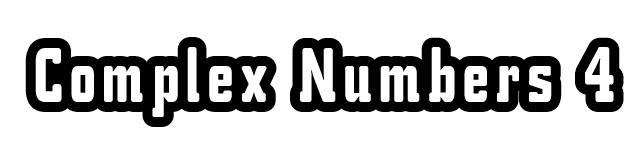 Due in before 4th May.Complete the worksheet, take a photo and email it to johnkennedy@brillantmont.chName…………………………………………………………………Draw these complex numbers on an Argand Diagram: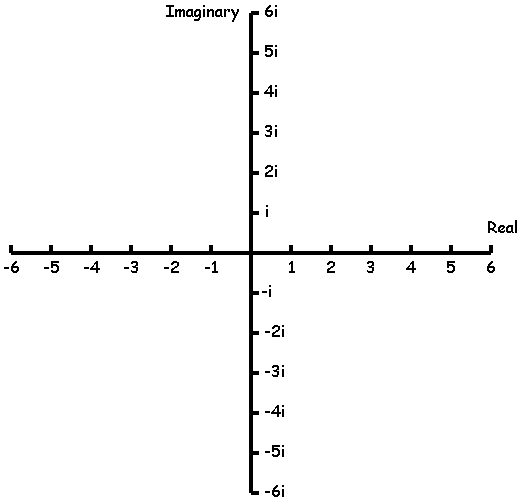 For these complex numbers, sketch the solution to each calculation on the Argand Diagrams provided.Draw these complex numbers on an Argand Diagram: